The Third Sunday after EpiphanyJanuary 22nd 2023 at 10 amThe Holy Eucharist: Rite II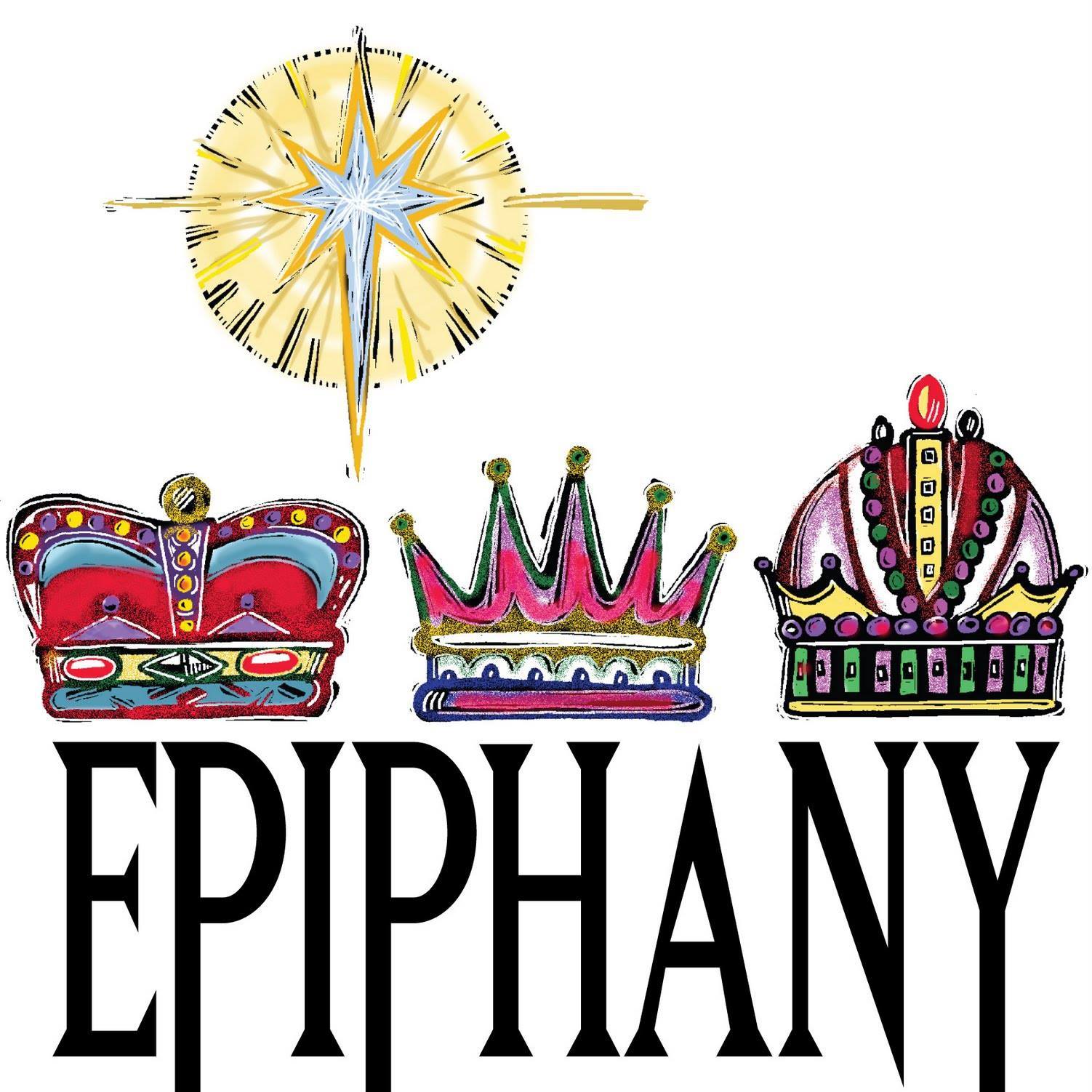 ++++++++++++++++++++++++++++++++++++++++++INFORMATION FOR NEWCOMERS: WELCOME TO CHRIST CHURCH!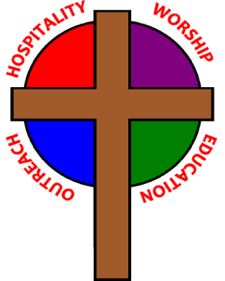 Our motto is true whether you're here for the very first timeor you've been a member for decades –There is a place for you at God's Table!The worship service has two main parts: the Liturgy of the Word, which includes Scripture readings and a sermon, and the Liturgy of the Table, which is also called Holy Eucharist or Communion. You will notice moments in the service when people stand, kneel, bow, and make the sign of the cross. There is no one “right” way to worship, so do what is comfortable for you at any given time in worship. All Baptized Christians are welcome at Christ’s Table for Communion. If you do not wish to receive communion, you may come forward and request a blessing. If you wish to receive communion in your pew, please notify the ushers. And if you need a gluten-free wafer, just let Rev. Cricket know.If you have not been baptized, or if you have questions about Holy Baptism, please talk to Rev. Cricket Park after the service -- the people of Christ Church would love to walk with you to your baptism and beyond!When you enter a Christ Episcopal Church worship service/event, you will be entering an area where photography, video and audio recording may occur.The Holy Eucharist Rite IIPRELUDE: Variation 3 from Partita on "O Morning Star, How Fair and Bright" - Jan BenderOPENING HYMN: “How wondrous and great thy works, God of praise!”                                       Hymnal 533THE LITURGY OF THE WORDOPENING ACCLAMATIONCelebrant: Blessed be God: Father, Son, and Holy Spirit.People:      And blessed be his kingdom, now and forever. Amen.COLLECT FOR PURITYAlmighty God, to you all hearts are open, all desires known, and from you no secrets are hid. Cleanse the thoughts of our hearts by the inspiration of your Holy Spirit, that we may perfectly love you, and worthily magnify your holy Name; through Christ our Lord. Amen.GLORIA                                                                                                                                            Hymnal S278Glory to God in the highest, and peace to his people on earth.Lord God, heavenly King, almighty God and Father,we worship you, we give you thanks, we praise you for your glory.Lord Jesus Christ, only Son of the Father, Lord God, Lamb of God, you take away the sin of the world: have mercy on us; you are seated at the right hand of the Father: receive our prayer.For you alone are the Holy One, you alone are the Lord,you alone are the Most High, Jesus Christ, with the Holy Spirit, in the glory of God the Father. Amen.THE COLLECT Celebrant:    The Lord be with you. People:         And also with you. Celebrant:     Let us pray.Give us grace, O Lord, to answer readily the call of our Savior Jesus Christ and proclaim to all people the Good News of his salvation, that we and the whole world may perceive the glory of his marvelous works; who lives and reigns with you and the Holy Spirit, one God, for ever and ever. Amen.THE LESSONSTHE FIRST READING                                                                                                                      Isaiah 9:1-4There will be no gloom for those who were in anguish. In the former time he brought into contempt the land of Zebulun and the land of Naphtali, but in the latter time he will make glorious the way of the sea, the land beyond the Jordan, Galilee of the nations.The people who walked in darkness
have seen a great light; those who lived in a land of deep darkness--
on them light has shined. You have multiplied the nation,
you have increased its joy; they rejoice before you
as with joy at the harvest, 
as people exult when dividing plunder. For the yoke of their burden,
and the bar across their shoulders, 
the rod of their oppressor, 
you have broken as on the day of Midian. Lector: The Word of the Lord.People:  Thanks be to God.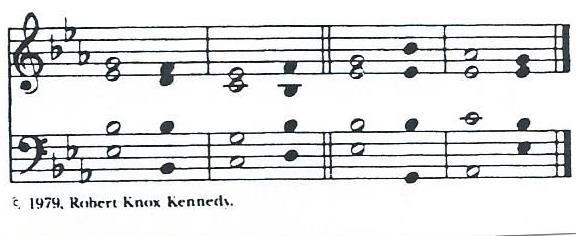 THE RESPONSE                                                                                                           Psalm 27:1, 5-131 The Lord is my light and my salvation; whom then shall I fear? *
the Lord is the strength of my life; of whom then shall I be afraid?5 One thing have I asked of the Lord; one thing I seek; *
that I may dwell in the house of the Lord all the days of my life;6 To behold the fair beauty of the Lord *
and to seek him in his temple.7 For in the day of trouble he shall keep me safe in his shelter; *
he shall hide me in the secrecy of his dwelling and set me high upon a rock.8 Even now he lifts up my head *
above my enemies round about me.9 Therefore I will offer in his dwelling an oblation with sounds of great gladness; *
I will sing and make music to the Lord.10 Hearken to my voice, O Lord, when I call; *
have mercy on me and answer me.11 You speak in my heart and say, "Seek my face." *
Your face, Lord, will I seek.12 Hide not your face from me, *
nor turn away your servant in displeasure.13 You have been my helper; cast me not away; *
do not forsake me, O God of my salvation.THE SECOND LESSON                                                                                                   1 Corinthians 1:10-18Now I appeal to you, brothers and sisters, by the name of our Lord Jesus Christ, that all of you be in agreement and that there be no divisions among you, but that you be united in the same mind and the same purpose. For it has been reported to me by Chloe’s people that there are quarrels among you, my brothers and sisters. What I mean is that each of you says, “I belong to Paul,” or “I belong to Apollos,” or “I belong to Cephas,” or “I belong to Christ.” Has Christ been divided? Was Paul crucified for you? Or were you baptized in the name of Paul? I thank God that I baptized none of you except Crispus and Gaius, so that no one can say that you were baptized in my name. For Christ did not send me to baptize but to proclaim the gospel, and not with eloquent wisdom, so that the cross of Christ might not be emptied of its power. For the message about the cross is foolishness to those who are perishing, but to us who are being saved it is the power of God.Lector: The Word of the Lord.People:  Thanks be to God.SEQUENCE HYMN: “The people who in darkness walked”                                                             Hymnal 126GOSPELCelebrant: The Holy Gospel of our Lord Jesus Christ according to Matthew (Matthew 4:12-23)When Jesus heard that John had been arrested, he withdrew to Galilee. He left Nazareth and made his home in Capernaum by the sea, in the territory of Zebulun and Naphtali, so that what had been spoken through the prophet Isaiah might be fulfilled: “Land of Zebulun, land of Naphtali,
on the road by the sea, across the Jordan, Galilee of the Gentiles—the people who sat in darkness 
have seen a great light,and for those who sat in the region and shadow of death 
light has dawned.”From that time Jesus began to proclaim, “Repent, for the kingdom of heaven has come near.”As he walked by the Sea of Galilee, he saw two brothers, Simon, who is called Peter, and Andrew his brother, casting a net into the sea—for they were fishermen. And he said to them, “Follow me, and I will make you fish for people.” Immediately they left their nets and followed him. As he went from there, he saw two other brothers, James son of Zebedee and his brother John, in the boat with their father Zebedee, mending their nets, and he called them. Immediately they left the boat and their father, and followed him.Jesus went throughout Galilee, teaching in their synagogues and proclaiming the good news of the kingdom and curing every disease and every sickness among the people.Celebrant: The Gospel of the Lord.People:   Praise to you, Lord Christ.Sermon                                                                    The Rev. Cricket ParkTHE NICENE CREED   We believe in one God, the Father, the Almighty,             maker of heaven and earth, of all that is, seen and unseen.We believe in one Lord, Jesus Christ, the only Son of God,	eternally begotten of the Father, God from God, 	Light from Light, true God from true God,	begotten, not made, of one Being with the Father.	Through him all things were made.	For us and for our salvation he came down from heaven,             by the power of the Holy Spirit he became incarnate from the Virgin Mary,
            and was made man.	For our sake he was crucified under Pontius Pilate;	he suffered death and was buried.On the third day he rose again in accordance with the Scriptures; he ascended into heaven and is seated at the right hand of the Father.  He will come again in glory to judge the living and the dead, and his kingdom will have no end.We believe in the Holy Spirit, the Lord, the giver of life,	who proceeds from the Father, and the Son.	With the Father and the Son he is worshiped and glorified,	He has spoken through the Prophets.	We believe in one holy catholic and apostolic Church.	We acknowledge one baptism for the forgiveness of sins.	We look for the resurrection of the dead, and the life of the world to come. AmenTHE PRAYERS OF THE PEOPLECongregational responses are in bold.In peace, we pray to you Lord God.SilenceDear Jesus, you came to bring light and love into the world. Your light shines in the darkness of these winter days and nights. May we also shine brightly.Light of the World, we ask your light upon the Church and its servants. Enlighten Justin, Archbishop of Canterbury; Michael, our Presiding Bishop; Wayne, our Bishop; Cricket, our celebrant. Grant light to each member and guest of this parish. Grant special light to those celebrating birthdays especially, Denise Sharp and anniversaries this week.May your light be reflected in the Church’s mission and unity.Light of Life, we pray for your light to shine on the nations of the world and their leaders. Enlighten our president, members of Congress, and local authorities. Give them hearts for justice and peace.May your light be reflected in the governments of our world.Light of the World, you have called us to be salt and light in our broken world. Enlighten us in our service and our various ministries, especially Rainbow Table, Springfield Promise Neighborhood, Springfield Peace Center, and Partners in Ministry in Liberia.May your light be reflected in our works of mercy.Light of Life, your grace shines in our times of sickness and trouble. Shine on those who suffer in body, mind, or spirit, especially Sandi Eyman, Ron deLanglade, Margaret Mattox, Joy Bartenstein, Dodi Holmes, Martha Chaney, Charlene Schreiber, Alice Kelly, Barb Kelly, Joni Pulver, and Traudie Milleck.May your light be reflected in our seasons of pain and difficulty.Light of the World, you shine in the darkness, and the darkness does not overcome your light. We pray for that eternal light to shine on all who have died and to ease the grief of those who mourn their departing. May your light be reflected in our loss and grief.*THE COLLECT FOR PEACEGrant, O God, that your holy and life-giving Spirit may so move every human heart, that barriers which divide us may crumble, suspicions disappear, and hatreds cease; that our divisions being healed, we may live in justice and peace; through Jesus Christ our Lord. Amen.THE CONFESSION AND ABSOLUTIONCelebrant:  Let us confess our sins against God and our neighbor.All:	      Most merciful God, we confess that we have sinned against you in thought, word, and deed, by what we have done, and by what we have left undone. We have not loved you with our whole heart; we have not loved our neighbors as ourselves. We are truly sorry and we humbly repent. For the sake of your Son Jesus Christ, have mercy on us and forgive us; that we may delight in your will, and walk in your ways, to the glory of your Name. Amen.Celebrant: Almighty God, have mercy on you, forgive you all your sins through our Lord Jesus Christ, strengthen you in all goodness, and by the power of the Holy Spirit keep you in eternal life.  Amen.THE PEACEANNOUNCEMENTSOFFERTORY: Psalm 117 "Laudate Dominum" - Mozart/arr. Hoekstra PRESENTATION OF THE GIFTS                                                                                               Hymnal 380, v. 3       Praise God from whom all blessings flow;                                                          Praise God, all creatures here below;                                                          Praise God above, ye heavenly host:                                                          Praise Father, Son, and Holy Ghost                                THE HOLY COMMUNIONTHE GREAT THANKSGIVING: EUCHARISTIC PRAYER B                                                         Celebrant 	The Lord be with you.People 	And also with you.Celebrant	Lift up your hearts.People 	We lift them to the Lord.Celebrant	Let us give thanks to the Lord our God.People		It is right to give our thanks and praise.It is right, and a good and joyful thing, always and everywhere to give thanks to you, Father Almighty, Creator of heaven and earth. Because in the mystery of the Word made flesh, you have caused a new light to shine in our hearts, to give the knowledge of your glory in the face of your Son Jesus Christ our Lord.Therefore we praise you, joining our voices with Angels and Archangels and with all the company of heaven, who forever sing this hymn to proclaim the glory of your Name:                                                      Holy, holy, holy Lord, God of power and might,                                        Hymnal S125                                 heaven and earth are full of your glory.                                 Hosanna in the highest.  Hosanna in the highest.                                 Blessed is he who comes in the name of the Lord.                                 Hosanna in the highest.  Hosanna in the highest.We give thanks to you, O God, for the goodness and love which you have made known to us in creation; in the calling of Israel to be your people; in your Word spoken through the prophets; and above all in Jesus Christ, the Word made flesh. For in these last days you sent Jesus to be incarnate from the Virgin Mary, to be the Savior and Redeemer of the world. In Christ, you have delivered us from evil, and made us worthy to stand before you. In Christ, you have brought us out of error into truth, out of sin into righteousness, out of death into life.On the night before he died for us, our Savior Jesus Christ took bread; and when he had given thanks to you, he broke it, and gave it to his disciples, and said, “Take, eat: This is my Body, which is given for you. Do this for the remembrance of me.”After supper Jesus took the cup of wine; and when he had given thanks, he gave it to them, and said, “Drink this, all of you: This is my Blood of the new Covenant, which is shed for you and for many for the forgiveness of sins. Whenever you drink it, do this for the remembrance of me.”Therefore, according to his command, O Father,We remember Christ’s death, We proclaim Christ’s resurrection, We await Christ’s coming in glory;And we offer our sacrifice of praise and thanksgiving to you, O Savior of all; presenting to you, from your creation, this bread and this wine.We pray you, gracious God, to send your Holy Spirit upon these gifts that they may be the Sacrament of the Body of Christ and his Blood of the new Covenant. Unite us in the sacrifice of Jesus Christ, through whom we are acceptable to you, being sanctified by the Holy Spirit. In the fullness of time, put all things in subjection under your Christ, and bring us to that heavenly country where, with Blessed Mother Mary and all your saints, we may enter the everlasting heritage of your children; through Jesus Christ our Savior, the firstborn of all creation, the head of the Church, and the author of our salvation.By Christ, and with Christ, and in Christ, in the unity of the Holy Spirit, all honor and glory is yours, Almighty God, now and forever.  AMEN.And now, as our Savior Christ has taught us, we are bold to say,Our Father, who art in heaven, hallowed be thy name,thy kingdom come, thy will be done, on earth as it is in heaven.Give us this day our daily bread.And forgive us our trespasses, as we forgive those who trespass against us.And lead us not into temptation, but deliver us from evil.For thine is the kingdom, and the power, and the glory,forever and ever.  Amen.THE BREAKING OF THE BREAD			                                                                         Hymnal S161Lamb of God, you take away the sins of the world: have mercy on us.Lamb of God, you take away the sins of the world: have mercy on us.Lamb of God, you take away the sins of the world: grant us peace.THE INVITATION TO COMMUNION COMMUNION HYMN: “My God, thy table now is spread”                                                             Hymnal 321PRAYER AFTER COMMUNION- Celebrant and people togetherEternal God, heavenly Father, you have graciously accepted us as living members of your Son our Savior Jesus Christ, and you have fed us with spiritual food  in the Sacrament of his Body and Blood. Send us now into the world in peace, and grant us strength and courage to love and serve you with gladness and singleness of heart; through Christ our Lord. Amen.THE BLESSINGThe peace of God, which passes all understanding, keep your hearts and minds in the knowledge and love of God, and of his Son Jesus Christ our Lord; and the blessing of God Almighty, Father, Son and Holy Spirit, be among you, and remain with you always.  Amen.CLOSING HYMN:  “Spread, O spread, thou mighty word”                                                               Hymnal 530THE DISMISSAL     Celebrant: Go in peace to love and serve the Lord. 	                       People:      Thanks be to God. POSTLUDE: "Andante" from Sonata in C Major K. 545 - MozartMinisters for January 22nd, 2023Altar Guild: Anita Beardsell and Sally SchwartzChalice: Brian ShelburneLector: Brian ShelburneUshers: Steve Sharp and Jeff CarterVideographer: Ann ChitkaraCoffee Hour: Ann ChitkaraGeneral InformationSupply Priest: The Rev. Cricket ParkSenior Warden: Scott YeazellJunior Warden: Steve Sharp Treasurer: Ken BladhVestry at Large: Joy Meyers, Kay Koeninger, Linda Mortensen, Bill Hicks, Lori Swafford, and Keith DoubtParish Administrator & Program Coordinator: Kelly ZellerDirector of Music: Dr. Christopher DurrenbergerFacility Manager: Paul McAfeeBookkeeper: Tina Knox                             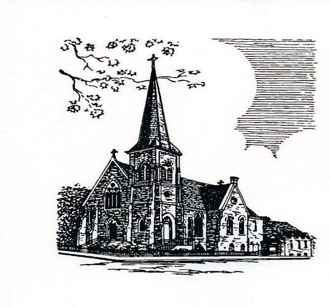  Christ Episcopal Church409 East High StreetSpringfield, Ohio 45505937-323-8651www.christspringfield.org